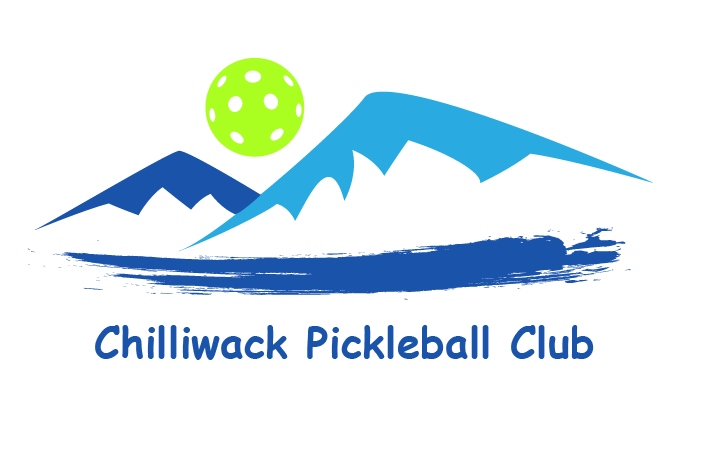 Chilliwack Pickleball Club2021/22 Club Membership FeesDear Members,It is time to start thinking about renewing our membership fees for the 2021-22 year. We are moving over to the new Pickleball Canada National System, so procedure will look a little different this time around. To start you will pay your club membership fee, your Pickleball BC and Canada membership fee directly thru the new PCNS website. The good news is that once you pay, your membership will be extended all the way to the end of December 2022, giving you a 15 month membership. You will not be able to pay the club directly or pay thru the chillpb.com website this year. Please follow the directions below to set up your account on the PCNS website and to pay your dues.Login into  https://www.secure.pickleballcanada.org/club/chilliwack-pickleball-club/1032/That will take you to the club page where you will see a green “Registration Open” tab. Click that.Fill out the Registration Form. When you see this question - Are you a new or renewing member? * I am new to Pickleball Canada
 I am already or am renewing my membership
with Pickleball CanadaOnly members who joined the club between July 2021 and present should click “I am new to Pickleball Canada”. All other members will click the second option “I am already or am renewing my membership with Pickleball Canada.NB: You can add another registrant onto your registration eg. Spouse. If doing this you will see a “Share Field” tab.You will now be directed to the Confirmation and Payment page.Payment can be made by both credit and debit cards.You will be sent a “Welcome Email”. At the bottom of the welcome letter you will see the last sentence “Login to your Pickleball Canada account here. Click that. Set your Password.Click Submit This will take you to your account and you are now registered. Membership fees are due Oct 1st, 2021 and registration will open on the new site Sept 1st, 2021 @ 8.00am.Fees:-CPC Membership Fee  = $27.50Pickleball Canada Membership Fee = $10.00Pickleball BC Membership Fee  = $2.50Total = $40.00We will be setting up computers at the Landing to assist any members who may need assistance renewing their memberships.Carol Hartsecretary@chillpb.com